KARTA USŁUGI
URZĄD GMINY USTRONIE MORSKIE ul. Rolna 2
tel.: (94) 35 14 189KARTA USŁUGI
URZĄD GMINY USTRONIE MORSKIE ul. Rolna 2
tel.: (94) 35 14 189KARTA USŁUGI
URZĄD GMINY USTRONIE MORSKIE ul. Rolna 2
tel.: (94) 35 14 189      PRPATRONAT WÓJTA GMINY USTRONIE MORSKIE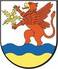 PODSTAWA PRAWNAZarządzenie nr 20/2015 Wójta Gminy Ustronie Morskie z dnia 18 lutego 2015 r. w sprawie procedury przyznania patronatu Wójta Gminy Ustronie Morskie FORMA ZAŁATWIENIA SPRAWY      Decyzja. WYMAGANE DOKUMENTYWniosek o przyznanie patronatu Wójta Gminy Ustronie Morskie – dokument PR-D1DOKUMENTY UZYSKIWANE PRZEZ URZĄD – nie dotyczy WYSOKOŚĆ OPŁAT – bez opłatTERMIN ODPOWIEDZI      Do 14 dni od daty wpłynięcia wniosku KOMÓRKA ODPOWIEDZIALNA      Referat Rozwoju i Promocji TRYB ODWOŁAWCZY      Nie przysługujeSPOSÓB ODEBRANIA DOKUMENTÓW      Pocztą, lub odbiór osobisty w Referacie Rozwoju i Promocji.DODATKOWE INFORMACJEPrawo przyznania patronatu jako wyróżnień podkreślających szczególny charakter imprez, festynów, koncertów, konferencji, spotkań lub innych form wydarzeń przysługuje wyłącznie Wójtowi Gminy Ustronie Morskie, który nadaje patronat przedsięwzięciom realizowanym na terenie gminy oraz poza jej granicami administracyjnymi przez instytucje, organizacje pożytku publicznego, przedsiębiorstwa, związki i stowarzyszenia twórcze oraz zawodowe, a także pełnoletnie osoby fizyczne.Patronat może być przyznany wydarzeniu z różnych obszarów aktywności tj. kultura sztuka, biznes, nauka itp., które w ocenie Wójta Gminy Ustronie Morskie mają szczególne znaczenie dla budowania tożsamości lokalnej, prestiżu, podnoszenia rangi samorządu na arenie krajowej i międzynarodowej.Termin złożenia wniosku o przyznanie patronatu nie może być krótszy niż 14 dni przed dniem organizacji wydarzenia. W przypadku wniosku złożonego w terminie krótszym niż wskazany powyżej Urząd Gminy Ustronie Morskie może odmówić rozpatrzenia wniosku.Nadanie patronatu odbywa się w oparciu o opinię merytorycznej urzędu.Patronat jest wyróżnieniem honorowym, a nadanie go nie wiąże się ze wsparciem finansowym lub organizacyjnym.Organizator wydarzenia, któremu nadane zostało wyróżnienie zobowiązany jest do prawidłowego oznakowania wszystkich materiałów promocyjnych, reklamowych i informacyjnych przekazanymi przez gminę logotypami i oznaczeniami.W oparciu o merytoryczną opinię a także w przypadku braku zasadności nadania wyróżnienia lub nie dopełnienia zasad formalnych Wójt Gminy Ustronie Morskie może odmówić nadania patronatu.W przypadku naruszenia przez wnioskodawcę wizerunku gminy, Wójt Gminy Ustronie Morskie może odebrać nadane uprzednio wyróżnienie.PODSTAWA PRAWNAZarządzenie nr 20/2015 Wójta Gminy Ustronie Morskie z dnia 18 lutego 2015 r. w sprawie procedury przyznania patronatu Wójta Gminy Ustronie Morskie FORMA ZAŁATWIENIA SPRAWY      Decyzja. WYMAGANE DOKUMENTYWniosek o przyznanie patronatu Wójta Gminy Ustronie Morskie – dokument PR-D1DOKUMENTY UZYSKIWANE PRZEZ URZĄD – nie dotyczy WYSOKOŚĆ OPŁAT – bez opłatTERMIN ODPOWIEDZI      Do 14 dni od daty wpłynięcia wniosku KOMÓRKA ODPOWIEDZIALNA      Referat Rozwoju i Promocji TRYB ODWOŁAWCZY      Nie przysługujeSPOSÓB ODEBRANIA DOKUMENTÓW      Pocztą, lub odbiór osobisty w Referacie Rozwoju i Promocji.DODATKOWE INFORMACJEPrawo przyznania patronatu jako wyróżnień podkreślających szczególny charakter imprez, festynów, koncertów, konferencji, spotkań lub innych form wydarzeń przysługuje wyłącznie Wójtowi Gminy Ustronie Morskie, który nadaje patronat przedsięwzięciom realizowanym na terenie gminy oraz poza jej granicami administracyjnymi przez instytucje, organizacje pożytku publicznego, przedsiębiorstwa, związki i stowarzyszenia twórcze oraz zawodowe, a także pełnoletnie osoby fizyczne.Patronat może być przyznany wydarzeniu z różnych obszarów aktywności tj. kultura sztuka, biznes, nauka itp., które w ocenie Wójta Gminy Ustronie Morskie mają szczególne znaczenie dla budowania tożsamości lokalnej, prestiżu, podnoszenia rangi samorządu na arenie krajowej i międzynarodowej.Termin złożenia wniosku o przyznanie patronatu nie może być krótszy niż 14 dni przed dniem organizacji wydarzenia. W przypadku wniosku złożonego w terminie krótszym niż wskazany powyżej Urząd Gminy Ustronie Morskie może odmówić rozpatrzenia wniosku.Nadanie patronatu odbywa się w oparciu o opinię merytorycznej urzędu.Patronat jest wyróżnieniem honorowym, a nadanie go nie wiąże się ze wsparciem finansowym lub organizacyjnym.Organizator wydarzenia, któremu nadane zostało wyróżnienie zobowiązany jest do prawidłowego oznakowania wszystkich materiałów promocyjnych, reklamowych i informacyjnych przekazanymi przez gminę logotypami i oznaczeniami.W oparciu o merytoryczną opinię a także w przypadku braku zasadności nadania wyróżnienia lub nie dopełnienia zasad formalnych Wójt Gminy Ustronie Morskie może odmówić nadania patronatu.W przypadku naruszenia przez wnioskodawcę wizerunku gminy, Wójt Gminy Ustronie Morskie może odebrać nadane uprzednio wyróżnienie.PODSTAWA PRAWNAZarządzenie nr 20/2015 Wójta Gminy Ustronie Morskie z dnia 18 lutego 2015 r. w sprawie procedury przyznania patronatu Wójta Gminy Ustronie Morskie FORMA ZAŁATWIENIA SPRAWY      Decyzja. WYMAGANE DOKUMENTYWniosek o przyznanie patronatu Wójta Gminy Ustronie Morskie – dokument PR-D1DOKUMENTY UZYSKIWANE PRZEZ URZĄD – nie dotyczy WYSOKOŚĆ OPŁAT – bez opłatTERMIN ODPOWIEDZI      Do 14 dni od daty wpłynięcia wniosku KOMÓRKA ODPOWIEDZIALNA      Referat Rozwoju i Promocji TRYB ODWOŁAWCZY      Nie przysługujeSPOSÓB ODEBRANIA DOKUMENTÓW      Pocztą, lub odbiór osobisty w Referacie Rozwoju i Promocji.DODATKOWE INFORMACJEPrawo przyznania patronatu jako wyróżnień podkreślających szczególny charakter imprez, festynów, koncertów, konferencji, spotkań lub innych form wydarzeń przysługuje wyłącznie Wójtowi Gminy Ustronie Morskie, który nadaje patronat przedsięwzięciom realizowanym na terenie gminy oraz poza jej granicami administracyjnymi przez instytucje, organizacje pożytku publicznego, przedsiębiorstwa, związki i stowarzyszenia twórcze oraz zawodowe, a także pełnoletnie osoby fizyczne.Patronat może być przyznany wydarzeniu z różnych obszarów aktywności tj. kultura sztuka, biznes, nauka itp., które w ocenie Wójta Gminy Ustronie Morskie mają szczególne znaczenie dla budowania tożsamości lokalnej, prestiżu, podnoszenia rangi samorządu na arenie krajowej i międzynarodowej.Termin złożenia wniosku o przyznanie patronatu nie może być krótszy niż 14 dni przed dniem organizacji wydarzenia. W przypadku wniosku złożonego w terminie krótszym niż wskazany powyżej Urząd Gminy Ustronie Morskie może odmówić rozpatrzenia wniosku.Nadanie patronatu odbywa się w oparciu o opinię merytorycznej urzędu.Patronat jest wyróżnieniem honorowym, a nadanie go nie wiąże się ze wsparciem finansowym lub organizacyjnym.Organizator wydarzenia, któremu nadane zostało wyróżnienie zobowiązany jest do prawidłowego oznakowania wszystkich materiałów promocyjnych, reklamowych i informacyjnych przekazanymi przez gminę logotypami i oznaczeniami.W oparciu o merytoryczną opinię a także w przypadku braku zasadności nadania wyróżnienia lub nie dopełnienia zasad formalnych Wójt Gminy Ustronie Morskie może odmówić nadania patronatu.W przypadku naruszenia przez wnioskodawcę wizerunku gminy, Wójt Gminy Ustronie Morskie może odebrać nadane uprzednio wyróżnienie.